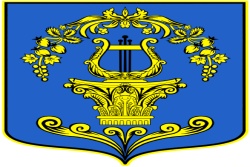 СОВЕТ ДЕПУТАТОВ МУНИЦИПАЛЬНОГО ОБРАЗОВАНИЯТАИЦКОЕ ГОРОДСКОЕ ПОСЕЛЕНИЕГАТЧИНСКОГО МУНИЦИПАЛЬНОГО РАЙОНА ЛЕНИНГРАДСКОЙ ОБЛАСТИРЕШЕНИЕОт  20  апреля  2023 года			                                                   № 64Об утверждении номенклатуры дел совета депутатов муниципального образования Таицкое городское поселение Гатчинского муниципального района Ленинградской области  на 2023 годВ соответствии с Федеральным законом от 06.10.2003 №131-ФЗ «Об общих принципах организации местного самоуправления в Российской Федерации», на основе «Перечня типовых управленческих архивных документов, образующихся в процессе деятельности государственных органов, органов местного самоуправления  и организаций, с указанием сроков хранения», утвержденного Приказом Министерства культуры РФ от 20.12.2019 г. № 236, рекомендациями  Центральной экспертно-проверочной комиссией (ЦЭПК) Росархива и рекомендациями ЭПК при администрации Гатчинского муниципального района, руководствуясь уставом МО,совет депутатов МО Таицкое городское поселениеР Е Ш И Л:1. Утвердить номенклатуру дел совета депутатов муниципального образования Таицкое городское поселение Гатчинского муниципального района Ленинградской области на 2023 год (Приложение №1).2. Настоящее решение вступает в силу со дня официального опубликования в официальном источнике опубликования нормативно-правовых актов Таицкого городского поселения – печатное издание «Таицкий вестник», подлежит размещению на официальном  сайте поселения в  информационно коммуникационной сети  Интернет.	Глава муниципального образования				    А.В.КостюгинТаицкое городское поселениеСовет депутатов муниципального образованияТаицкое городское поселениеГатчинского муниципального района                    Ленинградской области			«УТВЕРЖДАЮ»Глава МОТаицкое городское поселение____________________А.В.Костюгин                    подписьрешение совета депутатов №       от       2023  г.НОМЕНКЛАТУРА  ДЕЛна   2023 годСроки хранения и номера статей указаны в соответствии с «Перечнем типовых управленческих архивных документов, образующихся в процессе деятельности государственных органов, органов местного самоуправления и организаций, с указанием сроков хранения», утверждённого Приказом Министерства культуры  РФ от 20.12.2019 № 236 и «Перечнем типовых управленческих архивных документов, образующихся в процессе деятельности государственных органов, органов местного самоуправления и  организаций,  с указанием сроков хранения».  -  М.2010 год..            СОГЛАСОВАНО				СОГЛАСОВАНО     Протокол ЭПК  администрации              Протокол  ЭК администрации МОГатчинского муниципального района              Таицкое городское поселение      от_______ № ____п. ________		          от_______ № _____п.___Итоговая запись о категориях и количестве дел, заведенных в  _________ году советом  депутатов ____________________________________                                              (наименование)    Специалист (должность)   __________________________________			                                       подпись, расшифровка№п/пИндексделаЗаголовок делаКол-во дел,образ.в годСроки хранения и статьи по перечнюПриме-чание123456Правовое обеспечение деятельности -01Правовое обеспечение деятельности -01Правовое обеспечение деятельности -01Правовое обеспечение деятельности -01Правовое обеспечение деятельности -01Правовое обеспечение деятельности -01101 – 01 Законы и нормативные акты Российской Федерации (Указы, распоряжения, постановления, иные нормативные правовые акты), исполнительных органов государственной власти РФ и Ленинградской области, Гатчинского муниципального района, присланные для сведения и руководстваДо минования надобности1ст. 1б т.п.ст. 2бт.пст. 3бт.п.ст. 4бт.п.1отно-сящиеся к деятельности организации – постоянно201 – 02 Устав  муниципального образования, изменения и дополнения к нему, и документы по его государственной регистрации (заявления, заключения правовой экспертизы, свидетельства и др.)постоянно ст. 28 т.п.301 – 03 Свидетельство о внесении муниципального образования в Единый реестр муниципальных образований  и документы к нему (заявления о регистрации, запросы)Постоянност. 10 т.п. (2010)401 – 04 Регистрационное дело муниципального образования (сведения, представленные для включения МО в государственный реестр, копии устава МО, копии свидетельства о государственной регистрации устава МО, информация, относящаяся к муниципальному образованию)Постоянно ст. 46 т.п.123456501 – 05 Протоколы публичных слушанийПостоянно1ст. 18л т.п.1прис-ланные для сведения - ДМНРаспорядительная деятельность – 02 Распорядительная деятельность – 02 Распорядительная деятельность – 02 Распорядительная деятельность – 02 Распорядительная деятельность – 02 Распорядительная деятельность – 02 602 – 01 Постановления главы МОПостоянно ст. 4а т.п.702 – 02 Журнал регистрации постановлений главы МОПостоянно ст. 182а т.п.802 – 03 Протоколы заседаний совета депутатов Постоянно ст. 18а т.п.902 - 04Решения совета депутатов, документов к нимПостоянно ст. 18а т.п.1002 – 05 Журнал регистрации решений, принятых на заседанияхПостоянно ст. 182а т.п.1102 - 06Распоряжения главы МОПостоянно ст. 4а т.п.Работа с избирателями – 03Работа с избирателями – 03Работа с избирателями – 03Работа с избирателями – 03Работа с избирателями – 03Работа с избирателями – 031003 – 01 Обращения (предложения, заявления, жалобы и др.) граждан и документы по их рассмотрению5 лет ЭПКст. 154 т.п.1103 – 02 Журнал регистрации обращений граждан5 летст. 182е т.п.1203 – 03 Журнал регистрации  предварительной записи граждан на прием к депутатам совета депутатов3 годаст. 183а т.п.1303 – 04 Карточки личного приема избирателей5 летст. 182е т.п.1403 - 05Протоколы сходов гражданПостоянно1ст. 18л т.п.1прис-ланные для сведения - ДМНДеятельность комиссий   – 04Деятельность комиссий   – 04Деятельность комиссий   – 04Деятельность комиссий   – 04Деятельность комиссий   – 04Деятельность комиссий   – 041404 – 01 Положения о постоянно действующих комиссиях Постоянно ст.33а т.п.ст.34а т.п.1504 – 02 Протоколы заседаний постоянной комиссии по вопросам бюджетной и экономической политики и документы к ним (планы, отчеты, решения, заключения и др.) Постоянност. 18а т.п.1604 – 03 Протоколы заседаний постоянной комиссии по вопросам по вопросам жилищно-коммунального хозяйства, строительства и благоустройства и документы к ним (планы, отчеты, решения, заключения и др.Постоянност. 18а т.п.1704 – 04 Протоколы заседаний постоянной комиссии по вопросам социальной политики и документы к ним (планы, отчеты, решения, заключения и др.)Постоянност. 18а т.п.Организационные основы управления  – 05Организационные основы управления  – 05Организационные основы управления  – 05Организационные основы управления  – 05Организационные основы управления  – 05Организационные основы управления  – 051234561805 – 01 Регламент (положение) деятельности совета депутатовПостоянност. 8а т.п.1905 – 02 Годовые планы работы  совета депутатовПостоянност. 198а т.п.2005 - 03Отчеты о работе совета депутатов за годПостоянност. 198а т.п.2105 – 04 Журнал регистрации входящих документов, в т.ч. по электронной почте5 летст. 182г т.п.2205 – 05Журнал регистрации исходящих документов5 летст. 182г т.п.2305 – 06 Номенклатура дел, описи дел постоянного хранения, акты о выделении к уничтожению документов временного срока храненияПостоянност.157 т.п.ст. 172а т.п.ст. 170 т.п.Кадровое обеспечение – 06Кадровое обеспечение – 06Кадровое обеспечение – 06Кадровое обеспечение – 06Кадровое обеспечение – 06Кадровое обеспечение – 062306 – 02 Карточки персонального учета депутатов50/75 лет ЭПКст.444 т.п.ПосрокамхраненияВсегоВ том числе:В том числе:ПосрокамхраненияВсегоПереходящихС отметкой «ЭПК»1234ПостоянноВременно(свыше 10 лет)Временно(до 10 лет ключительно)ИТОГО